The Deaf Studies DepartmentCalifornia State University, Northridge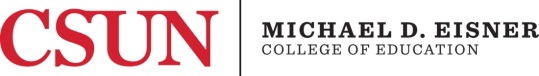 IEP APPLICATION INSTRUCTIONS & OVERVIEWChecklist:  A completed IEP application includes all of the following:Intent to Apply (Email)	Written Application (3 parts)	Part A:  Personal Information	Part B:  Typed Narrative Essay Describing your Deaf Community Experience(s)	Part C:  Signed Certification of Accuracy, Agreement, Release, & AccountabilityVideo Application/Statement of InterestTwo Recommendation Letters         NOTE:  All components of the application (listed above) must be submitted electronically.		Intent to Apply – See Page 2 for instructionsWritten Application:Submit all three parts (Parts A-C listed above) as separate attachments in one email.	Email Address:  deaf.iep@csun.eduSubject line should be:  WRITTEN APPLICATION—YOUR NAMEVideo Application – See Page 8 for instructionsReference Letters– See Pages 9-10 for instructionsSCREENING PROCESS / ACCEPTANCE INTO THE PROGRAM – WHAT TO EXPECT:Step 1.  Applications are reviewed and screened beginning March 04, 2024Only those students who meet all eligibility requirements and qualifications will be invited to participate in the video screening (Step 2).Step 2.  Video Screening (By Invitation Only)A one-hour video screening will be conducted, which is intended to further assess ASL comprehension, production, and basic translation skills. Step 3.  Follow-Up Interviews (By Invitation Only)Follow-up interviews with some applicants may be required to obtain more information about their potential and qualifications.   Step 4.  Notification of Acceptance into the ProgramIMPORTANT DATES:Application Deadline: 	Friday, March 01, 2024	 Notification of Invitation to Screen:	Monday, April 01, 2024 Video Screening (By Invitation Only):	Approximately April 19, 2024Follow-Up Interviews (By Invitation Only):	Monday, June 03, 2024Notification of Acceptance into the Program:	Monday, June 10, 2024The Deaf Studies DepartmentCalifornia State University, Northridge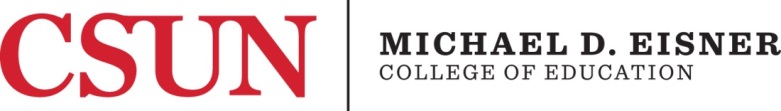 I.   INTENT TO APPLYPrior to completing the remaining parts of this application, please send an email to the Deaf Studies Department to notify us of your intent to apply to the Fall 2024 IEP Program.  This will help us track your application materials and allow us to notify you if something is missing.Send your email to: 	deaf.iep@csun.eduSubject line should be:	INTENT TO APPLY—YOUR LAST NAME Sample text:  	Per this email, I am writing to inform you of my intent to apply to the Fall 2024 IEP Program.  All required application materials are forthcoming.II.   WRITTEN APPLICATION:   PART A—Personal InformationFull Name (Last, First, Middle):CSUN ID Number:  _______________________________________________________________________________________If you applied to CSUN for Fall 2024 but don’t know your acceptance yet, check this box Contact Information:Cell:   				TEXT OK?  (YES / NO)Email Address: 		(NOTE:   CSUN students must use your CSUN email address)Current Class Standing:	Cumulative Total GPA (on a 4.0 scale):	Your expected class standing as of the Fall 2024 semester (circle one):Freshman            Sophomore            Junior            Senior            Graduate	If you applied to CSUN as a new transfer student (starting classes at CSUN in Fall 2024), what school are you transferring from:	Name of School:  Relevant Coursework:	Provide information for courses you have taken in the following areas (A-C):AMERICAN SIGN LANGUAGE COURSES:B.	ALL OTHER ADVANCED/SPECIALIZED COURSES IN ASL OR ASL SKILLS DEVELOPMENT:	(i.e., Individual Skills Development, Creative Uses of ASL, etc.)INTERPRETING-RELATED COURSES:				(i.e., Principles, Ethics, Specialized Settings, etc.)WRITTEN APPLICATION:  PART B—Typed Narrative EssayRelevant Deaf Community Experience(s)Type a narrative (essay) that describes some of your personal experiences in the Deaf Community (see the Guidelines below for details).  Guidelines:Essay should be 1-3 typed pages (double spaced)Save as a .pdf or Word doc and submit electronicallyExperiences will vary.  Some examples of community experiences may include:Situations using ASL with Deaf people outside of the classroomVolunteer experiences in the Deaf communityInvolvement/membership in professional or community organizationsPersonal connections with Deaf peopleInclude details about each experience (who/what/where/when/why).  Be sure to include a reflection about how each experience influenced or impacted you. WRITTEN APPLICATION:   PART C—Signed CertificationCertification of Accuracy, Agreement, Release& Accountability:You will find the Certification of Accuracy, Agreement, Release, & Accountability on the next page (Page 7).  Please read the agreement thoroughly before signing so that you are clear about the program’s expectations and your commitment.  This page will need to be printed, then signed, scanned, and submitted with the other two components of your Written Application.REMINDER:  Submit all three parts of the Written Application as separate attachments in one email.Part A:  Personal Information (Pages 2-5)Part B:  Typed Narrative EssayPart C:  Signed Certification of Accuracy, Agreement, Release, & Accountability (Page 7)Email to:			     deaf.iep@csun.eduSubject line should be:  WRITTEN APPLICATION—YOUR NAMECertification of Accuracy, Agreement, Release & Accountability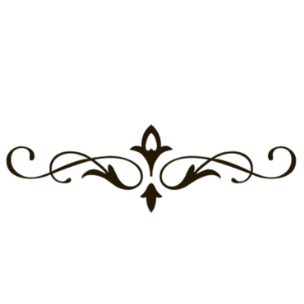 I hereby certify thatThe information provided in this application is true, accurate, and complete to the best of my knowledge and belief;I understand and agree that CSUN’s IEP Program Coordinator, screeners, and all related parties (hereinafter referred to as the “Reviewers”) have the right to contact any person, reference, government agency/entity, or organization to review or confirm any information provided in this application;I further agree to authorize the release of any information requested by the Reviewers with respect to the evaluation/review of this application;I understand and agree that acceptance into CSUN’s IEP depends upon my fulfillment of all required criteria and obligations including compliance with the NAD-RID Code of Professional Conduct;I agree that, for research and statistical purposes only, data resulting from my participation in the screening process may be used in an anonymous/unidentifiable manner;I understand that all application materials (including the Video Application/Statement of Interest) becomes the property of CSUN’s IEP upon receipt and will not be returned to me;I understand that CSUN’s IEP is a two-year program and that, if accepted, I must commit to the full two years (four consecutive semesters) of study;I agree to always represent CSUN and the interpreting field in a professional manner and to make/maintain a commitment to do the following:  consistently possess a positive disposition and attitude that promotes inclusiveness; have respectful and meaningful social interactions in the Deaf community; exercise critical thinking; follow the tenets of ethical behavior; and constantly strive to improve my fluency and production of English and ASL. Applicant Name:__________________________________________________				Print__________________________________________________			___________________________________Signature								DateIII.   VIDEO APPLICATION / STATEMENT OF INTEREST:NOTE:  This section of your application cannot be completed until a later date (to be posted in late February), and you will only have two (2) days to complete it.  The purpose of the time restriction is to allow for a more natural, unrehearsed response.  See the instructions below for details and dates!    Instructions – Dates:Information and instructions for the Video Application will be posted on the Deaf Studies website on Wednesday, February 28, 2024 by 3:00pm.  You will have until 5:00pm on Friday, March 01, 2024 to electronically submit your file.There will be three (3) questions/prompts that you will be required to answer.  Record your responses to all three (3) questions/prompts in one continuous video file.  Your file must be uploaded as an unlisted YouTube video and submitted electronically.  See the directions below for details.  Time Limit:  No more than four (4) minutesRecording Instructions:Video recording must be done in American Sign Language (ASL) onlyRecord your answers to the three (3) questions/prompts in one continuous video fileHow to Submit the Video:Your video recording must be uploaded to YouTube and submitted electronically.  Follow the instructions below:  Create a YouTube account or login to your YouTube account and upload your video In the spaces provided, insert the following information:Click ‘SAVE’ Email your YouTube URL to: deaf.iep@csun.edu			Subject line: VIDEO APPLICATION URL—YOUR LAST NAME Helpful Websites:http://support.google.com/youtube/bin/answer.py?hl=en&answer=157177&topic=16647&ctx=topichttp://www.youtube.com/watch?v=E7lCfMOL-EQhttp://www.youtube.com/watch?v=_O7iUiftbKUIV.   REFERENCE LETTERS:REQUIRED:  Two (2) recommendation letters are required.  ***At least ONE recommendation must be from a Deaf individual***NOTE:  If applicants request more than two (2) recommendations, only the first two (2) recommendations received will be considered.  Additional letters will be discarded.HOW TO CHOOSE YOUR REFERENCES:Applicants are encouraged to seek recommendations from individuals who know you and support your goals/desire to become an interpreter.  References should have knowledge of your signing skills and your potential for language learning and successful growth in the field.Recommendations can be submitted by:  Faculty/InstructorsStaffEmployersCommunity Members   NOTE:  Letters from friends and family members are not appropriate and will not be accepted	INSTRUCTIONS FOR YOUR REFERENCE:Clearly state your relationship to the applicant If you have a professional affiliation with a school/organization, please include the name of the school/organization and your titlePoints to consider:Knowledge of the applicant’s ASL skills; language-learning potentialThe applicant’s attitude towards Deaf people; their understanding of Deaf cultureAn assessment of the applicant’s academic and interpersonal abilitiesHonest insight about the applicant’s strengths and weaknesses as they pertain to continued growth and success in the interpreting fieldRECOMMENDATION FORMATS AND SUBMISSION INSTRUCTIONS:References should submit their recommendations directly to the CSUN IEP Program.  They should not be given to the applicant to submit along with their other application materials.  Recommendations can be submitted in any of the following ways:Email	Send directly to:  deaf.iep@csun.edu	Subject line should be:  RECOMMENDATION—APPLICANT’S NAMEA Personalized Typed Letter	Scan/email the letter directly to:  deaf.iep@csun.edu	Subject line should be:  RECOMMENDATION LETTER—APPLICANT’S NAMEVideo	The instructions for submitting a video recommendation are as follows:Time Limit:  No more than three (3) minutesRecording Instructions:Video recording must be done in American Sign Language (ASL) onlyHow to Submit the Video:The video recording must be uploaded to YouTube and submitted electronically.  Follow the instructions below:  Create a YouTube account or login to your YouTube account and upload your video In the spaces provided, insert the following information:Click ‘SAVE’ Email your YouTube URL to: deaf.iep@csun.edu		Subject line should be: VIDEO RECOMMENDATION URL—APPLICANT’S LAST NAME Helpful Websites:http://support.google.com/youtube/bin/answer.py?hl=en&answer=157177&topic=16647&ctx=topichttp://www.youtube.com/watch?v=E7lCfMOL-EQhttp://www.youtube.com/watch?v=_O7iUiftbKULower Division American Sign LanguageDEAF 160, 161, 280, 281 (at CSUN) or Equivalent ClassesComplete Information Below or Circle DID NOT TAKELower Division American Sign LanguageDEAF 160, 161, 280, 281 (at CSUN) or Equivalent ClassesComplete Information Below or Circle DID NOT TAKELower Division American Sign LanguageDEAF 160, 161, 280, 281 (at CSUN) or Equivalent ClassesComplete Information Below or Circle DID NOT TAKELower Division American Sign LanguageDEAF 160, 161, 280, 281 (at CSUN) or Equivalent ClassesComplete Information Below or Circle DID NOT TAKELower Division American Sign LanguageDEAF 160, 161, 280, 281 (at CSUN) or Equivalent ClassesComplete Information Below or Circle DID NOT TAKECOURSE NAMESEMESTER/YEAR TAKENSCHOOL NAME& LOCATIONINSTRUCTOR NAMEGRADERECV’DAmerican Sign LanguageLevel OneAmerican Sign LanguageLevel TwoAmerican Sign LanguageLevel ThreeAmerican Sign LanguageLevel FourAdvanced American Sign LanguageDEAF 300 (at CSUN) or Equivalent ClassComplete Information Below or Circle DID NOT TAKEAdvanced American Sign LanguageDEAF 300 (at CSUN) or Equivalent ClassComplete Information Below or Circle DID NOT TAKEAdvanced American Sign LanguageDEAF 300 (at CSUN) or Equivalent ClassComplete Information Below or Circle DID NOT TAKEAdvanced American Sign LanguageDEAF 300 (at CSUN) or Equivalent ClassComplete Information Below or Circle DID NOT TAKEAdvanced American Sign LanguageDEAF 300 (at CSUN) or Equivalent ClassComplete Information Below or Circle DID NOT TAKECOURSE NUMBERSEMESTER/YEAR TAKENSCHOOL NAME&LOCATIONINSTRUCTOR NAMEGRADERECV’DCOURSE NAME:COURSE NAME:COURSE NAME:COURSE NAME:COURSE NAME:COURSE DESCRIPTION:COURSE DESCRIPTION:COURSE DESCRIPTION:COURSE DESCRIPTION:COURSE DESCRIPTION:ASL/English TranslationDEAF 370 at CSUN or Equivalent ClassComplete Information Below or Circle DID NOT TAKEASL/English TranslationDEAF 370 at CSUN or Equivalent ClassComplete Information Below or Circle DID NOT TAKEASL/English TranslationDEAF 370 at CSUN or Equivalent ClassComplete Information Below or Circle DID NOT TAKEASL/English TranslationDEAF 370 at CSUN or Equivalent ClassComplete Information Below or Circle DID NOT TAKEASL/English TranslationDEAF 370 at CSUN or Equivalent ClassComplete Information Below or Circle DID NOT TAKECOURSE NUMBERSEMESTER/YEAR TAKENSCHOOL NAME&LOCATIONINSTRUCTOR NAMEGRADERECV’DCOURSE NAME:COURSE NAME:COURSE NAME:COURSE NAME:COURSE NAME:COURSE DESCRIPTION:COURSE DESCRIPTION:COURSE DESCRIPTION:COURSE DESCRIPTION:COURSE DESCRIPTION:COURSE NUMBERSEMESTER/YEAR TAKENSCHOOL NAME&LOCATIONINSTRUCTOR NAMEGRADERECV’DCOURSE NAME:COURSE NAME:COURSE NAME:COURSE NAME:COURSE NAME:COURSE DESCRIPTION:COURSE DESCRIPTION:COURSE DESCRIPTION:COURSE DESCRIPTION:COURSE DESCRIPTION:COURSE NUMBERSEMESTER/YEAR TAKENSCHOOL NAME&LOCATIONINSTRUCTOR NAMEGRADERECV’DCOURSE NAME:COURSE NAME:COURSE NAME:COURSE NAME:COURSE NAME:COURSE DESCRIPTION:COURSE DESCRIPTION:COURSE DESCRIPTION:COURSE DESCRIPTION:COURSE DESCRIPTION:COURSE NUMBERSEMESTER/YEAR TAKENSCHOOL NAME&LOCATIONINSTRUCTOR NAMEGRADERECV’DCOURSE NAME:COURSE NAME:COURSE NAME:COURSE NAME:COURSE NAME:COURSE DESCRIPTION:COURSE DESCRIPTION:COURSE DESCRIPTION:COURSE DESCRIPTION:COURSE DESCRIPTION:COURSE NUMBERSEMESTER/YEAR TAKENSCHOOL NAME&LOCATIONINSTRUCTOR NAMEGRADERECV’DCOURSE NAME:COURSE NAME:COURSE NAME:COURSE NAME:COURSE NAME:COURSE DESCRIPTION:COURSE DESCRIPTION:COURSE DESCRIPTION:COURSE DESCRIPTION:COURSE DESCRIPTION:COURSE NUMBERSEMESTER/YEAR TAKENSCHOOL NAME&LOCATIONINSTRUCTOR NAMEGRADERECV’DCOURSE NAME:COURSE NAME:COURSE NAME:COURSE NAME:COURSE NAME:COURSE DESCRIPTION:COURSE DESCRIPTION:COURSE DESCRIPTION:COURSE DESCRIPTION:COURSE DESCRIPTION:COURSE NUMBERSEMESTER/YEAR TAKENSCHOOL NAME&LOCATIONINSTRUCTOR NAMEGRADERECV’DCOURSE NAME:COURSE NAME:COURSE NAME:COURSE NAME:COURSE NAME:COURSE DESCRIPTION:COURSE DESCRIPTION:COURSE DESCRIPTION:COURSE DESCRIPTION:COURSE DESCRIPTION:COURSE NUMBERSEMESTER/YEAR TAKENSCHOOL NAME&LOCATIONINSTRUCTOR NAMEGRADERECV’DCOURSE NAME:COURSE NAME:COURSE NAME:COURSE NAME:COURSE NAME:COURSE DESCRIPTION:COURSE DESCRIPTION:COURSE DESCRIPTION:COURSE DESCRIPTION:COURSE DESCRIPTION:COURSE NUMBERSEMESTER/YEAR TAKENSCHOOL NAME&LOCATIONINSTRUCTOR NAMEGRADERECV’DCOURSE NAME:COURSE NAME:COURSE NAME:COURSE NAME:COURSE NAME:COURSE DESCRIPTION:COURSE DESCRIPTION:COURSE DESCRIPTION:COURSE DESCRIPTION:COURSE DESCRIPTION: